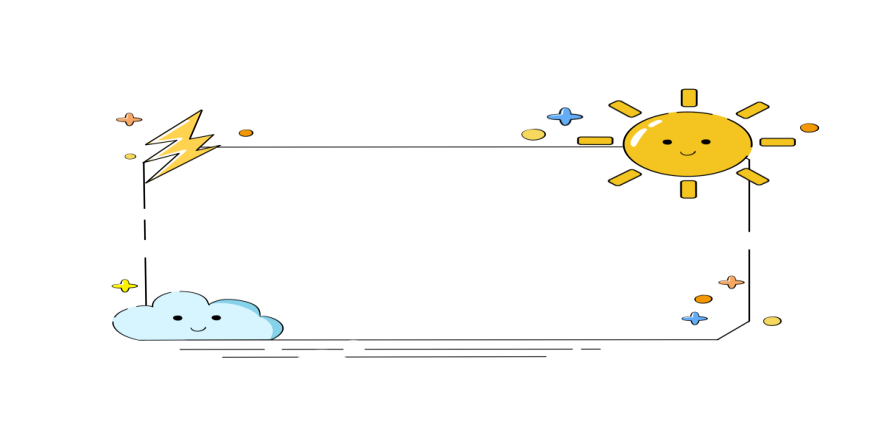 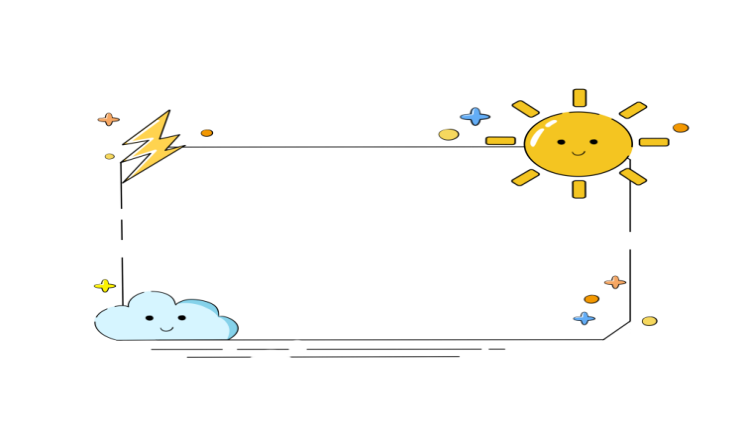 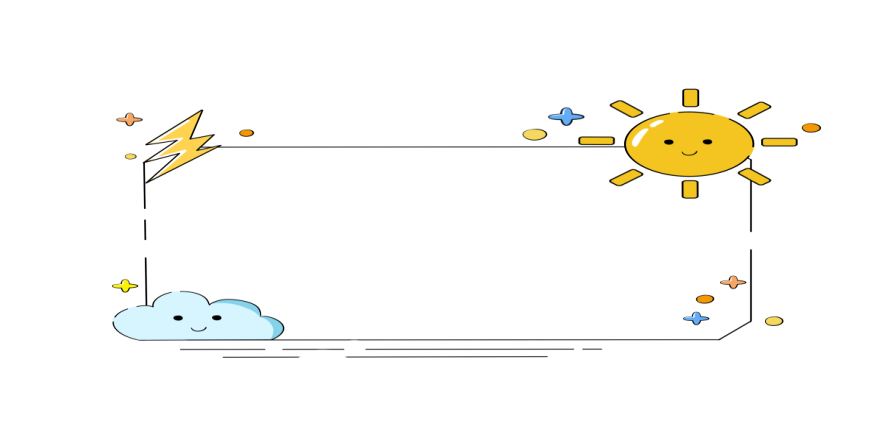 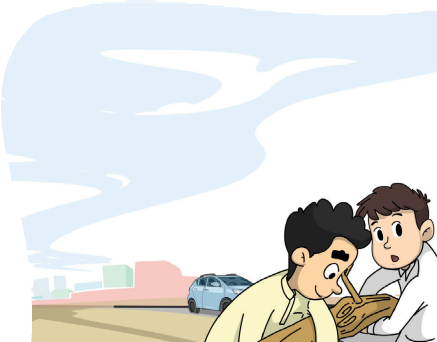 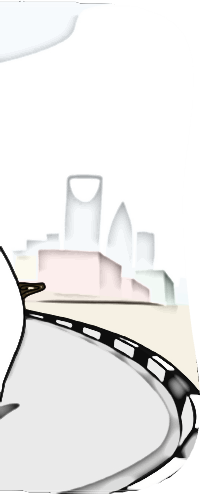 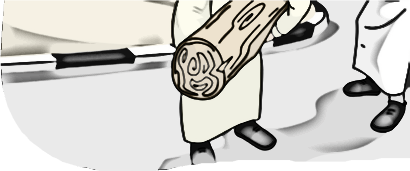 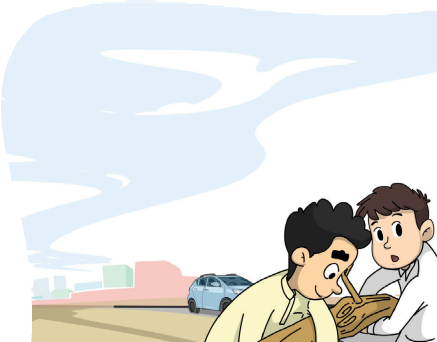 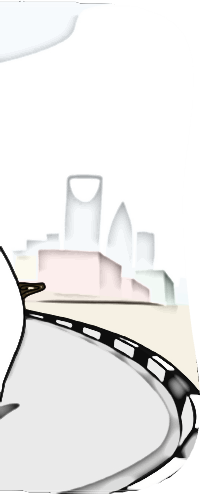 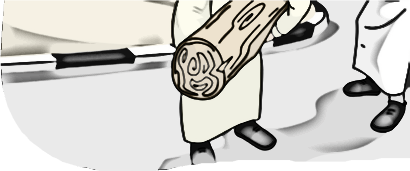 خَرَجَ   أَيْمَنُ   إِلَى   مَلْعَبِ   الْحَيِّ   فَرَأَى   فَرْعَ   شَجَرَةٍ   مُلْقَى  .............................................................................................................عَلَى   الْأَرْضِ .   قَالَ   أَيْمَنُ   :   مَنْ   وَضَعَ   هَذَا   هُنَا   ؟.............................................................................................................الْإِسْلَامُ   لَا   يَرْضَى   بِهَذَا   ,   سَأُزِيلُهُ   حَتَّى   لَا   يُؤْذِي   النَّاسِ  ..............................................................................................................حَاوَلَ   وَحَاوَلَ   ,   لَكِنَّ   الْفَرْعَ   لَمْ   يَتَزَحْزَحْ   مِنْ   مَكَانِهِ  ..............................................................................................................أستخرج من النص كلمة بها :اِنْتَظَرَ   قُدُومَ   أَحَدٍ   لِمُسَاعَدَتِهِ  .  فَرِحَ   عِنْدَمَا   رَأَى   ..................................................................................................................................................................................صَدِيقَهُ   ثَامِرًا   مُقْبِلًا  .  ..................................................................................................................................................................................ثَامِرٌ :  مَاذَا   تَفْعَلُ   يَا   أَيْمَنُ  ؟..................................................................................................................................................................................أَيْمَنُ  :  أُزِيلُ   الْأَذَى   عَنِ   الطَّرِيقِ ؛ لِأَنَّ   إِمَاطَةَ   الْأَذَى..................................................................................................................................................................................عَنِ   الطَّرِيقِ   صَدَقَةٌ   كَمَا   عَلَّمَنَا   نَبِيُّنَا   مُحَمَّدٌ   ..................................................................................................................................................................................صَلَّى   اللَّهُ   عَلَيْهِ   وَسَلَّمَ   .   حَمَلَ   أَيْمَنُ   وَثَامِرٌ   ..................................................................................................................................................................................الْفَرْعَ   ,   حَتَّى   صَارَ   بَعِيدًا   عَنِ   الطَّرِيقِ   ................................................................................................................................................................................... أستخرج من النص كلمة بها :أختار الإجابة الصحيحة مما بين القوسين : مَعْنَى ( رَأَى ):...........................................         }  شَاهَدَ    -   تَرَكَ  { جَمْعُ ( مَلْعَب ) :.......................................         }  لَاعِب  -  مَلَاعِب { مُفْرَدُ ( أَشْجَار ) :....................................         }  شَجَرَة   -   شِجَار { مُثَنَّى ( عَامِل ) :.......................................         } عَامِلَان   -   عُمَّال   {                   أصل الكلمة بضدها:خَـرَجَ                           حَمَـلَ                           أَزَالَ         دَخَـلَ                            رَفَـعَ                           تَـرَكَ         ذَهَـبَ                           وَضَـعَ                          مَسَحَ                               أضع ( إِنَّ ) في الفراغات الآتية : ........................... النَّظَافَةَ مِنْ الْآدَابِ وَالْقِيَم فِي الْإسْلَامِ ............................. إِمَاطَةَ الْأَذَى عَنِ الطَّرِيقِ عَمَلٌ نَبِيلٌ . أحول المفرد إلى جمع لأحصل على أسماء ممدودة :اِسْـمٌ                 جُـزْءٌ                  عُضْوٌ                 شَـيْءٌ  أَسْمَاءأرتب الكلمات لأكون جملة مفيدة :أحلل الكلمة إلى مقاطع وحروف ثم أعيد تركيبها :أبحث مع أسرتي وأكتب المطلوب الآتي :أعيد ترتيب أحداث القصة باستخدام الأرقام :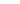 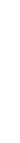 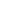 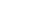 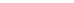 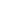 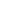 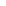 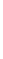 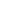 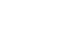 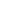 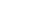 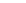 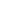 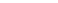 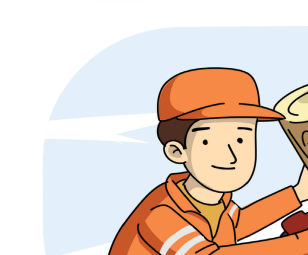 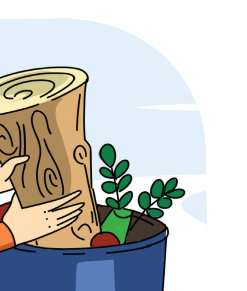 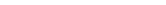 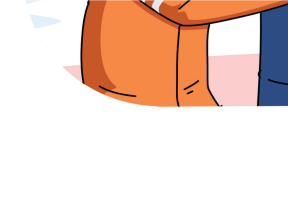 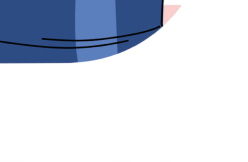 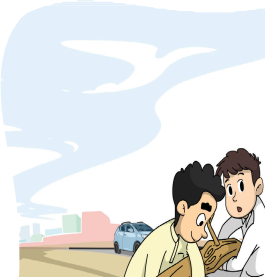 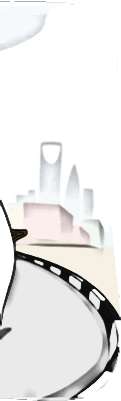 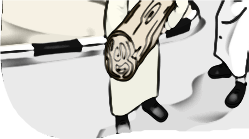 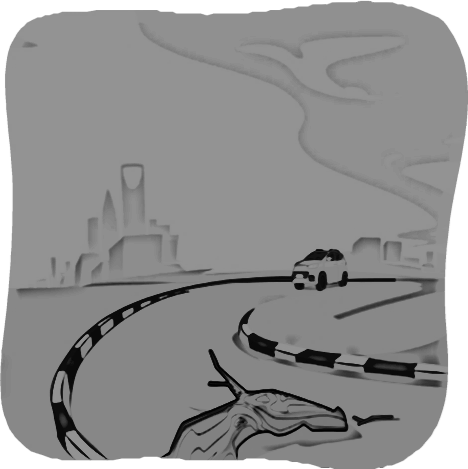 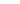 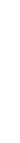 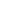 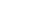 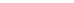 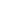 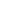 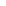 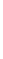 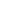 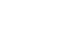 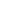 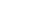 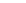 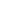 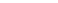 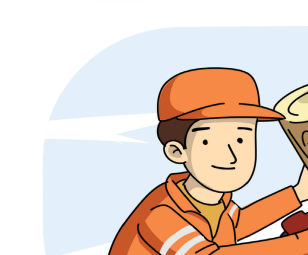 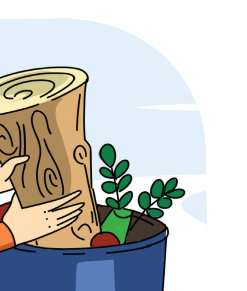 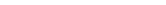 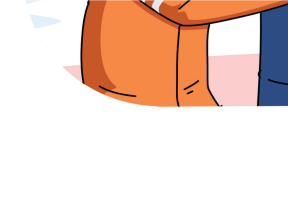 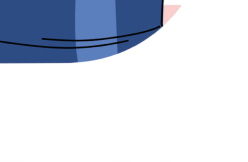 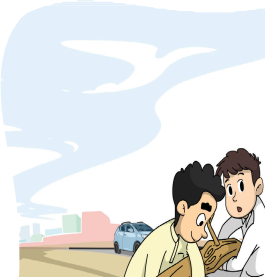 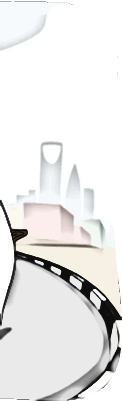 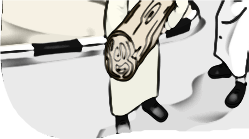  أختار الجملة المناسبة للصورة بوضع علامة (√) :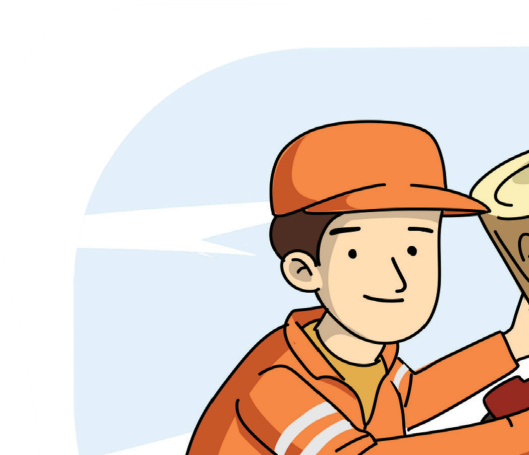 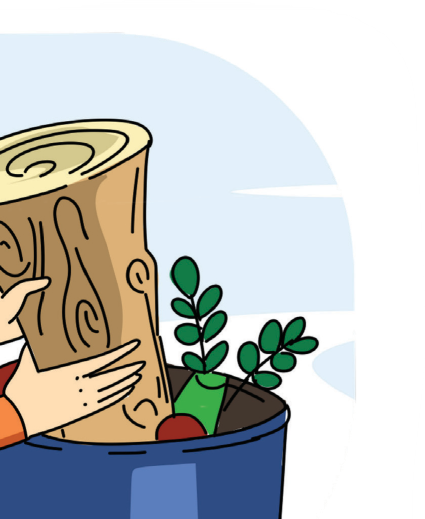 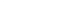 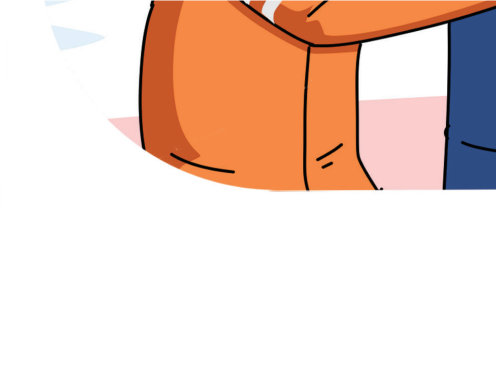 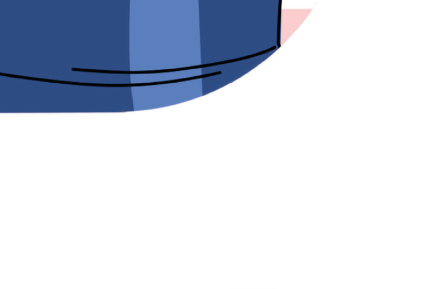 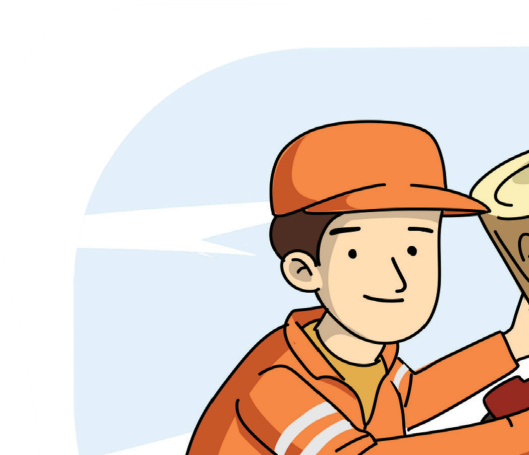 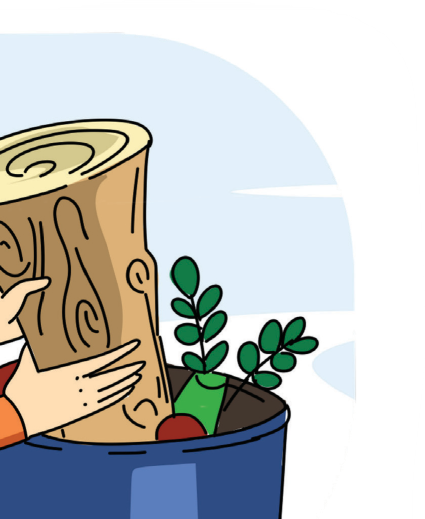 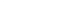 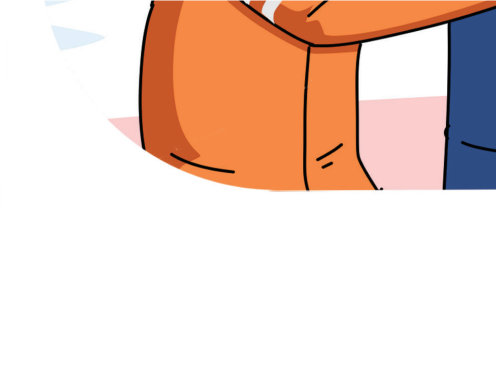 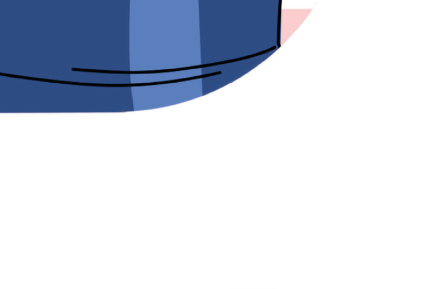                 وَضَعَ عَامِلُ النَّظَافَةِ الْفَرْعَ فِي الْقُمَامَةِ                                 فَرِحَ أَيْمَنُ عِنْدَمَا رَأَى صَدِيقَهُ مُقْبِلًا                          حَمَلَ أَيْمَنُ وَثَامِرٌ الْفَرْعَمَدّ بِالْأَلِفمَدّ بِالْوَاومَدّ بِالْيَاء............................................................................................................................................................لَام قَمَرِيَّةلَام شَمْسِيَّةأَلِف مَقْصُورَة......................................................................................................................................................تَنْوِين فَتْحتَنْوِين كَسْرتَنْوِين ضَم............................................................................................................................................................مُقْبِلًا..................................................×.................................................النَّظَافَةِ..................................................................................................................اسم سورة  مختومة بألف ممدودةاِسْم سُورَة مَخْتُومَة بتَاء مَرْبُوطَةالْأَنْبِيَاءالْبَقَرَة.............................................................................................................................................................................................................................................................